ZAGREBAČKI GIMNASTIČKI SAVEZ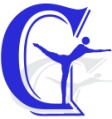 11. PRVENSTVO ZAGREBA U RITMIČKOJ GIMNASTICI – GRUPNE VJEŽBEZagreb, Kineziološki fakultet 22.11.2015.SATNICA09.30 – 10.30	ZAGRIJAVANJE09.50 – 10.20	SUDAČKI SASTANAK10.30 – 11.15	NATJECANJE11.20 - 	PROGLAŠENJE REZULTATASTARTNA LISTAMINIMINIMINI1KRG LEDA 1MAGDALENA OBAJDIN, KIARA OSREČKI, NIKA GRČIĆ, ARIANA RAKIĆ, TIHANA CRNOKIĆ2GK MAKSIMIRLARA ĆORLUKA, MARE MILIĆ, MAŠA LEONA LEPUR, MIA GVOZDEN, LORENA HRŽAN KEGLEVIĆ3KRG LEDA 2NIKA DI GIUSTO, NIKA KOTTNIG, MARTA DOMJANOVIĆ, KARLA IGREC, SAŠA VDOVIĆMLAĐE KADETKINJEMLAĐE KADETKINJEMLAĐE KADETKINJE4KRG LEDANIKA JURKOVIĆ, NIKA KATANICA, EMA MARIĆ, HANA GALETIĆKADETKINJEKADETKINJEKADETKINJE5GK AURAMARTA MAVRAČIĆ, LANA SAMBOL, GEA BOŠNJAK VRH, VENDI VIDAKOVIĆ, LEONA NIKOLIĆ6KRG LEDALILI MANESTAR, DALINA PRANJIĆ, DORA ČORKALO, LANA MILOŠEVIĆ, LARA NOVAK, BRUNA ČIKARAJUNIORKEJUNIORKEJUNIORKE7KRG LEDAIVA DIVJANOVIĆ, KARLA WEBER, EMA JUPIĆ, JANA SRDAREVIĆ, MATEA KRAGUJEVIĆ, DORA LEA PINTAR